FORMULARZ REKRUTACYJNYKurs dla liderów w ramach projektu „Trampolina do sukcesu dla organizacji pozarządowych Powiatu Kamieńskiego”Niniejszy zgłaszam chęć udziału w kursie dla liderów organizowanym w ramach projektu „Trampolina do sukcesu dla organizacji pozarządowych Powiatu Kamieńskiego”.Dane osoby zgłaszającej chęć udziału w projekcie:Dane reprezentowanej organizacji pozarządowej:Składając lub przesyłając drogą elektroniczną niniejszy formularz wyrażam zgodę na:przetwarzanie powyższych danych osobowych w celu wzięcia udziału w projekcie oraz potwierdzam zapoznanie się z poniższą klauzulą informacyjną na temat ochrony danych osobowych;nieodpłatne wykorzystywanie i rozpowszechnianie mojego wizerunku oraz imienia 
i nazwiska w celu dokumentowania oraz upublicznienia działań wykonywanych w ramach projektu w szczególności w formie artykułów, zdjęć i filmików.Realizator projektu: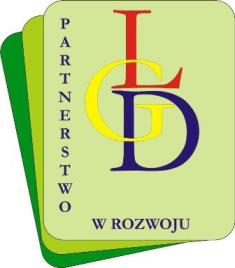 Lokalna Grupa Działania „Partnerstwo w rozwoju”ul. Zamkowa 24, 72-510 Wolin, tel. 603 614 261,e-mail: promocja@partnerstwowrozwoju.pl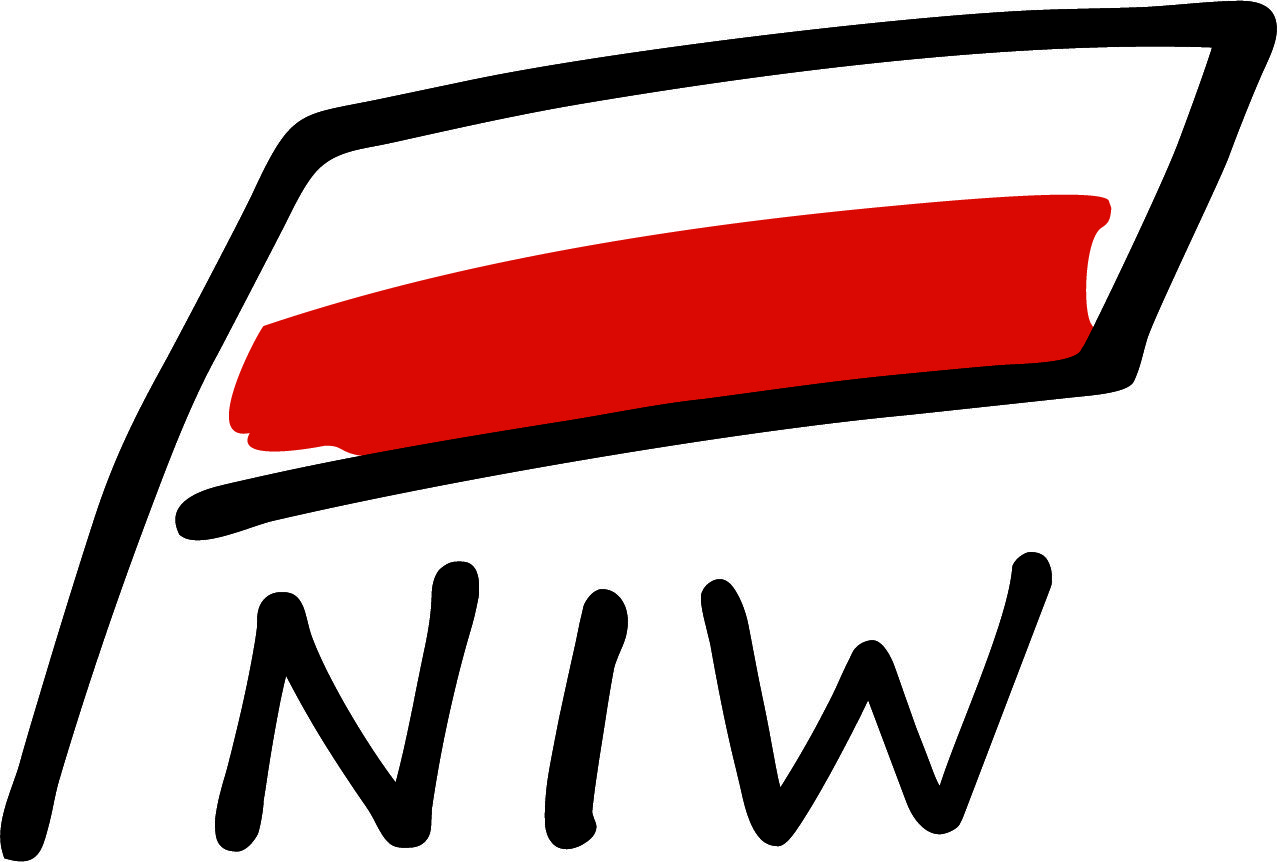 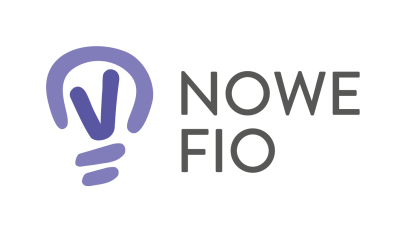 Sfinansowano przez Narodowy Instytut Wolności ze środków Programu Fundusz Inicjatyw Obywatelskich NOWEFIO na lata 2021–2030Klauzula informacyjna dotycząca ochrony danych osobowych:Administratorem danych osobowych jest: Lokalna Grupa Działania „Partnerstwo w rozwoju”, ul. Zamkowa 24, 72-510 Wolin., e-mail: biuro@partnerstwowrozwoju.pl.Administrator wyznaczył inspektora ochrony danych osobowych. Dane kontaktowe: tel. 603 614 261. Dane osobowe przetwarzane będą w celu realizacji oraz rozliczenia projektu sfinansowanego ze środków publicznych pt. „Trampolina do sukcesu dla organizacji pozarządowych Powiatu Kamieńskiego".Podstawy prawne przetwarzania danych osobowych:- zgoda osoby, której dane dotyczą;- przetwarzanie jest niezbędne do wykonania zadania realizowanego w interesie publicznym.Dane osobowe będą przechowywane do końca 2029 r., czyli do końca okresu trwałości projektu.Gdy przetwarzanie danych odbywa się na podstawie zgody, można tę zgodę odwołać w dowolnym momencie. Nie ma to jednak wpływu na zgodność z prawem przetwarzania wykonywanego przed odwołaniem zgody. Dane osobowe mogą być udostępnione innym podmiotom, gdy obowiązek taki ciąży na administratorze. W szczególności Narodowemu Instytutowi Wolności, czyli instytucji finansującej projekt.Podanie danych osobowych jest dobrowolne. Jednakże w przypadku odmowy ich podania udział w projekcie nie będzie możliwy.Osoby, których dane są przetwarzane mają prawo do:- dostępu do danych osobowych;- żądania sprostowania, usunięcia oraz ograniczenia przetwarzania danych osobowych;- sprzeciwu wobec przetwarzania danych;- wniesienia skargi do organu nadzorczego - Prezesa Urzędu Ochrony Danych Osobowych.Dane osobowe nie będą przetwarzane w sposób zautomatyzowany, w tym również w formie profilowania.Nazwisko i imię:Tel. kontaktowyE-mailNazwa:Adres siedziby:NIP: